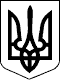 68 СЕСІЯ  ЩАСЛИВЦЕВСЬКОЇ СІЛЬСЬКОЇ РАДИ7 СКЛИКАННЯРІШЕННЯ26.06.2018 р.                                         №1083с. ЩасливцевеПро найменування на території Щасливцевської сільської ради іменованого об'єкту - дачний масив "Фауна"З метою надання можливості фізичним та юридичних особам реєструвати у встановленому законом права на об’єкти нерухомого майна за межами населених пунктів Щасливцевської сільської ради, за відповідними адресами що внесені у державні словники Державного реєстру речових прав на нерухоме майно, враховуючі що частина території Щасливцевської сільської ради впорядкована Детальним планом території затвердженим Розпорядженням голови Генічеської районної державної адміністрації від 23.10.2017 р. №507 "Про затвердження детального плану частини території Щасливцевської сільської ради за межами с. Щасливцеве", керуючись порядком ведення словників Державного реєстру речових прав на нерухоме майно затвердженим наказом Міністерства юстиції України 06.07.2012 за№1014/5, зареєстрованим в Міністерстві юстиції України 09.06.2012 р. за №1151/21463, ст. 26 Закону України "Про місцеве самоврядування в Україні", сесія сільської радиВИРІШИЛА:1. Найменувати в межах Щасливцевської сільської ради Генічеського району Херсонської області, іменований об’єкт – Дачний масив "Фауна".В межах цього іменованого об’єкту найменувати вулиці: Медова, Ягідна.2. Встановити що до іменованого об’єкту зазначеного у п. 1 цього рішення включено частину території Щасливцевської сільської ради за межами населеного пункту с. Щасливцеве (на схід від бази відпочинку "Кримській Атлас" та "Фауна") площею .3. Встановити що нумерація земельних ділянок запроектованих детальним планом території затвердженим Розпорядженням голови Генічеської районної державної адміністрації від 23.10.2017 р. №507 "Про затвердження детального плану частини території Щасливцевської сільської ради за межами с. Щасливцеве", у співвідношенні до найменованих згідно п. 1 цього рішення вулиць, здійснюється згідно додатку №1 до цього рішення.4. Направити це рішення до Херсонської філії державного підприємства "Інформаційні національні системи" з метою внесення назви іменованого об'єкта, зазначеного у п. 1 цього рішення, до словників Державного реєстру речових прав на нерухоме майно.5. Контроль за виконанням даного рішення покласти на Постійну комісію Щасливцевської сільської ради з питань регулювання земельних відносин та охорони навколишнього середовища.Сільський голова                                                        В.О.Плохушко